“Αποκατάσταση του Δυτικού Ευθύγραμμου Τμήματος (Cortina) των Ενετικών τειχών της Παλαιάς Πόλης των Χανίων”Το έργο «Αποκατάσταση του Δυτικού Ευθύγραμμου Τμήματος (Cortina) των Ενετικών τειχών της Παλαιάς Πόλης των Χανίων» εντάχθηκε στο Επιχειρησιακό Πρόγραμμα «Κρήτη 2014-2020» με προϋπολογισμό 200.000,00€, χρηματοδότηση από το Ευρωπαϊκό Ταμείο Περιφερειακής Ανάπτυξης και δικαιούχο την Εφορεία Αρχαιοτήτων Χανίων.Το έργο περιλαμβάνει εργασίες συμπλήρωσης - αποκατάστασης μέρους του δυτικού ευθύγραμμου τμήματος (Cortina), των ενετικών οχυρώσεων της παλιάς πόλης των Χανίων. Το οχυρωματικό έργο της Cortina αποτελεί ένα τμήμα του ευρύτερου ορθογώνιου φρουριακού περιβόλου με αναλημματικούς τοίχους το οποίο χτίστηκε την περίοδο της Ενετοκρατίας. Το τμήμα των επεμβάσεων εκτείνεται στο ευθύγραμμο τμήμα του τείχους, από τον επιπρομαχώνα Priuli μέχρι το σημείο που συναντάται με την σύγχρονη οδό Μελετίου Πηγά.Στην τρέχουσα προγραμματική περίοδο, βασιζόμενη σε εγκεκριμένες μελέτες θα εκτελεστούν οι εξής εργασίες: Διενέργεια διερευνητικών τομών στην στέψη της cortina για να διαπιστωθεί η ύπαρξη ή όχι, περίδρομου (camino della ronda) στην κορυφή αυτής. Συντήρηση του υφιστάμενου cordone, και συμπλήρωσή του με λίθους ανάλογης προέλευσης και διαστάσεων με τους αρχικούς. Αποκατάσταση του parapetto με την κατασκευή νέας λιθοδομής, από την ανώτερη επιφάνεια του cordone, με κατακόρυφη κλίση και χρήση ανάλογων οικοδομικών υλικών, όπως τα αυθεντικά. Εργασίες καθαρισμών στο επικλινές τμήμα μεταξύ του parapetto και της κορυφής του αναχώματος (στέψη της cortina), από οχλούσα βλάστηση και απορρίμματα, με στόχο την ανάδειξη και τον ευπρεπισμό του μνημείου. Συμπλήρωση των Ενετικών επιχώσεων του πρανoύς μεταξύ του parapetto και της κορυφής του αναχώματος (εφόσον δεν αποκαλυφθεί περίδρομος), για εξάλειψη ανωμαλιών με αποχωματώσεις ή επιχώσεις, προκειμένου να εξασφαλιστεί η αντιδιαβρωτική προστασία και αποστράγγιση. Με το έργο αυτό, άλλο ένα σημαντικό κομμάτι των οχυρώσεων της παλαιάς πόλης των Χανίων θα παραδοθεί αναστηλωμένο και ασφαλές στους κατοίκους και τους πολυάριθμους επισκέπτες των Χανίων. 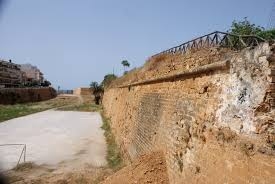 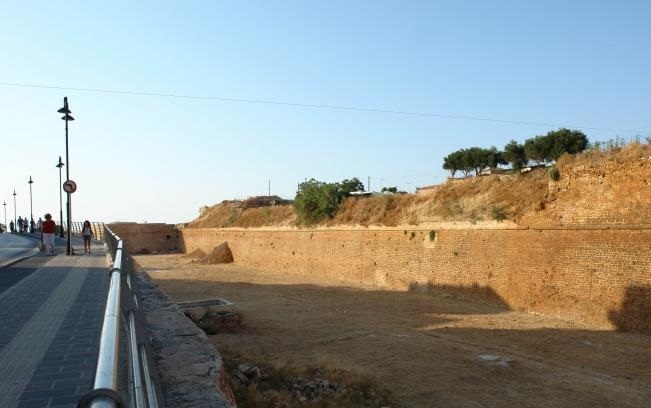 